CHAPTER 12:  Monopolistic competition and OligopolyChecklistCan you do the following regarding pricing with market power?Define Monopolistic CompetitionExplain the characteristics of Monopolistic CompetitionWhat are the 2 key characteristics?Why is perfect competition desirable?What are the 2 sources of inefficiency in monopolistic competition?Should monopolistic competition markets be regulated? Why?Define OligopolyDiscuss the characteristics of OligopolyDefine duopolyExplain what is the Nash equilibriumDiscuss the Cournot modelDefine reaction curveDiscuss the Stackleberg modelDiscuss the Bertrand modelDiscuss the ‘prisoner’s dilemma’Define payoff matrixDefine price rigidityExplain the kinked demand curveDefine price signalingDefine price leadershipDefine dominant firmExplain what is a cartelCHAPTER 12:  Monopolistic competition and OligopolyMonopolistic competitive firm in SR and LR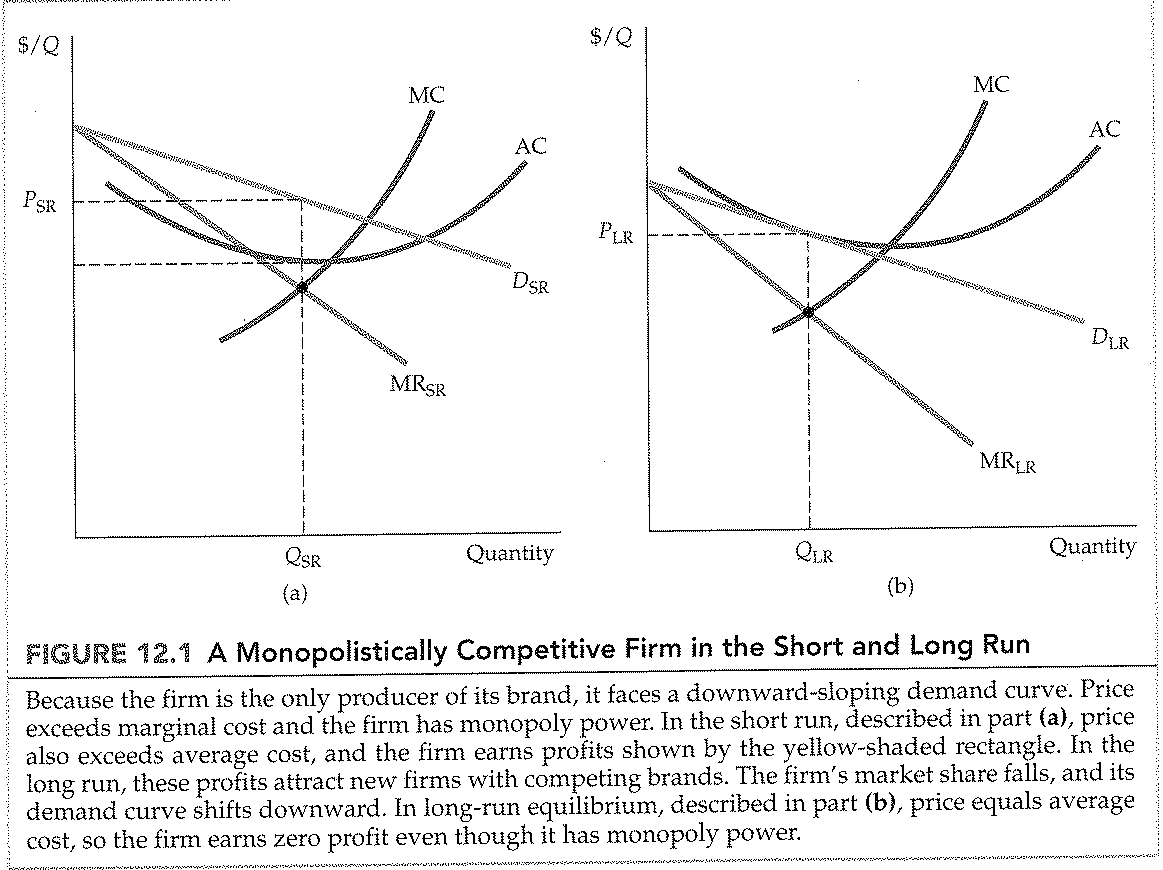 CHAPTER 12:  Monopolistic competition and OligopolyMonopolistic competition equilibrium vs. perfectly competitive equilibrium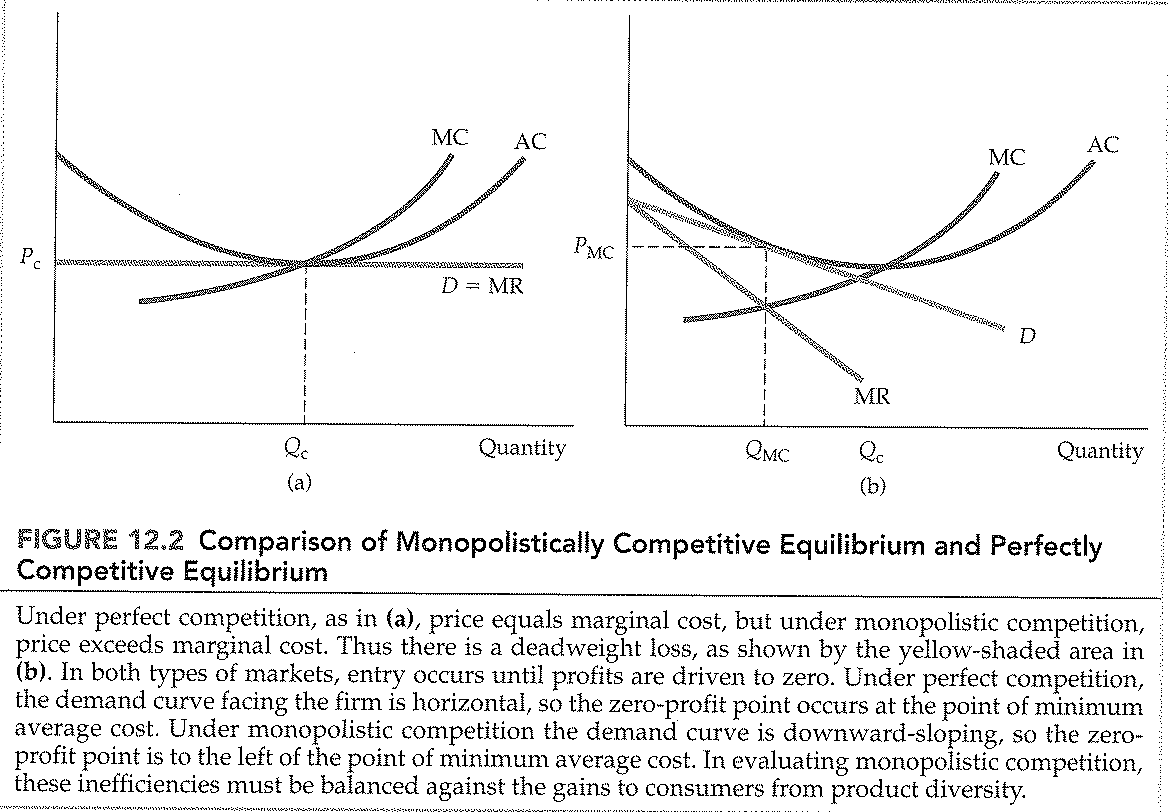 CHAPTER 12:  Monopolistic competition and OligopolyFirm 1’s output decision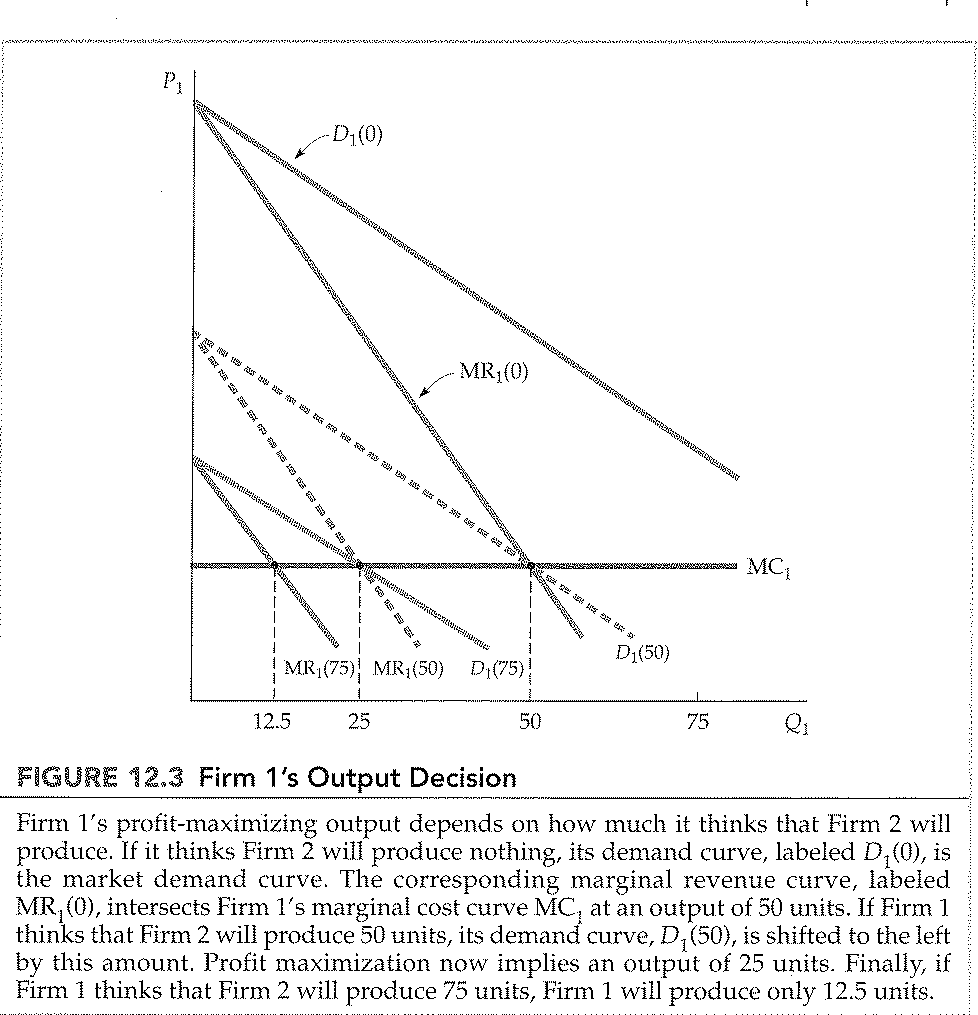 CHAPTER 12:  Monopolistic competition and OligopolyReaction curve and Cournot model equilibrium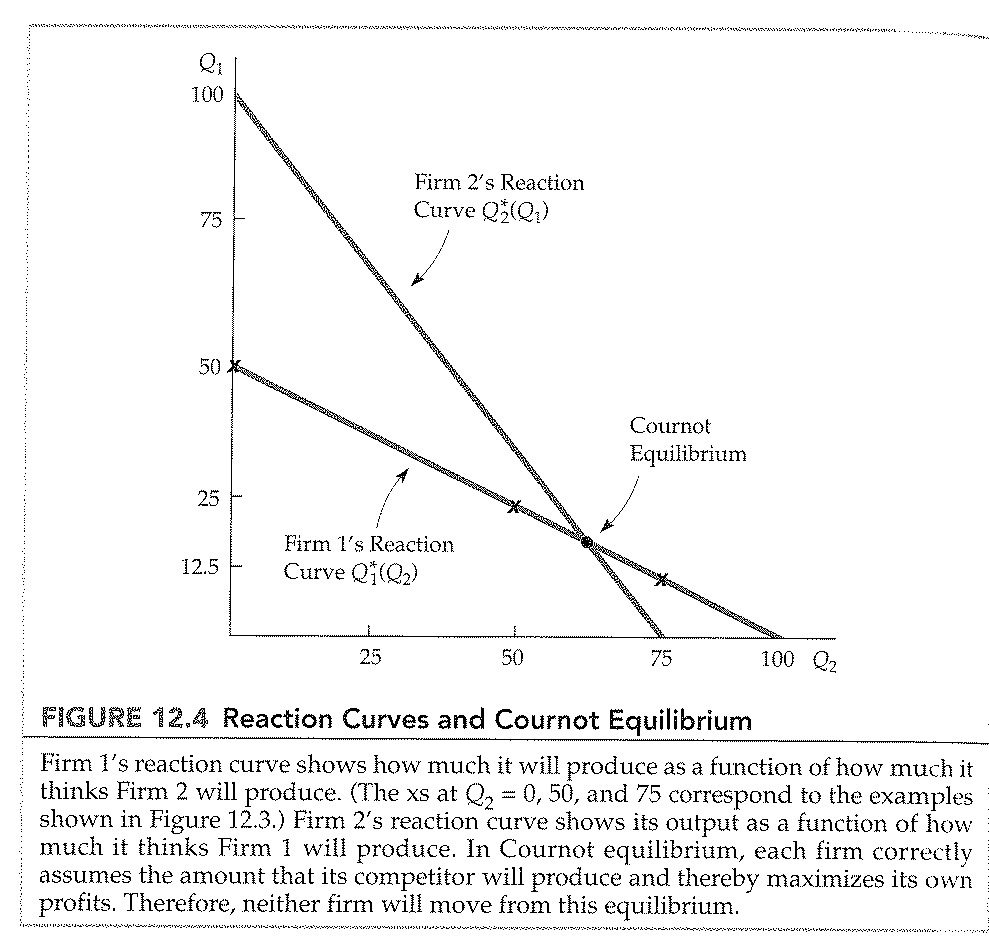 CHAPTER 12:  Monopolistic competition and OligopolyNash equilibrium in prices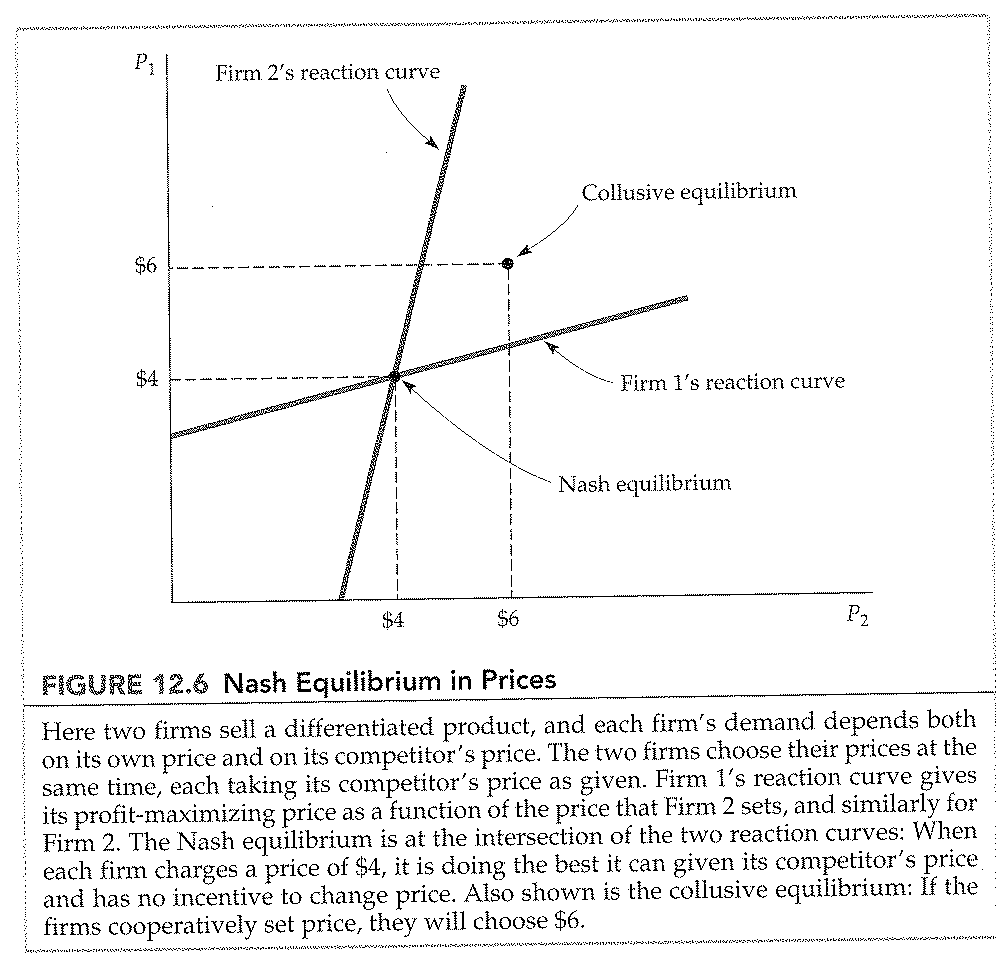 CHAPTER 12:  Monopolistic competition and OligopolyThe kinked demand curve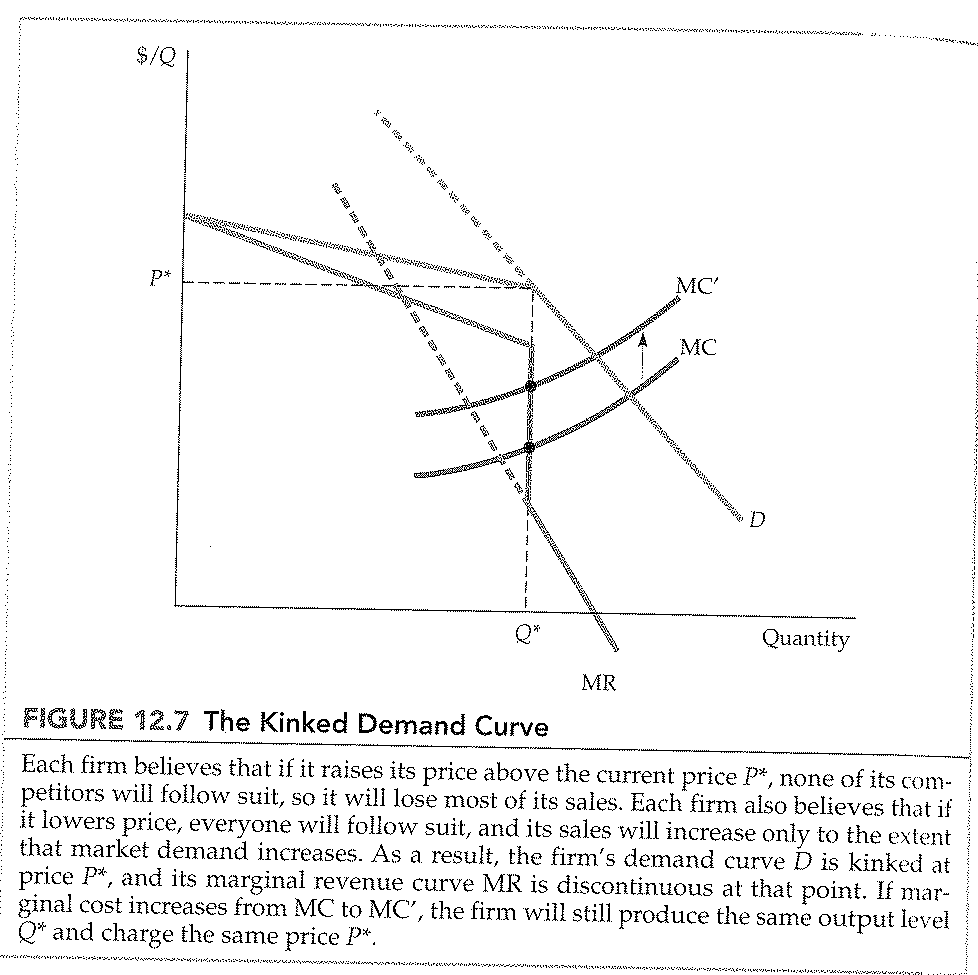 CHAPTER 12:  Monopolistic competition and OligopolyPrice setting by a Dominant firm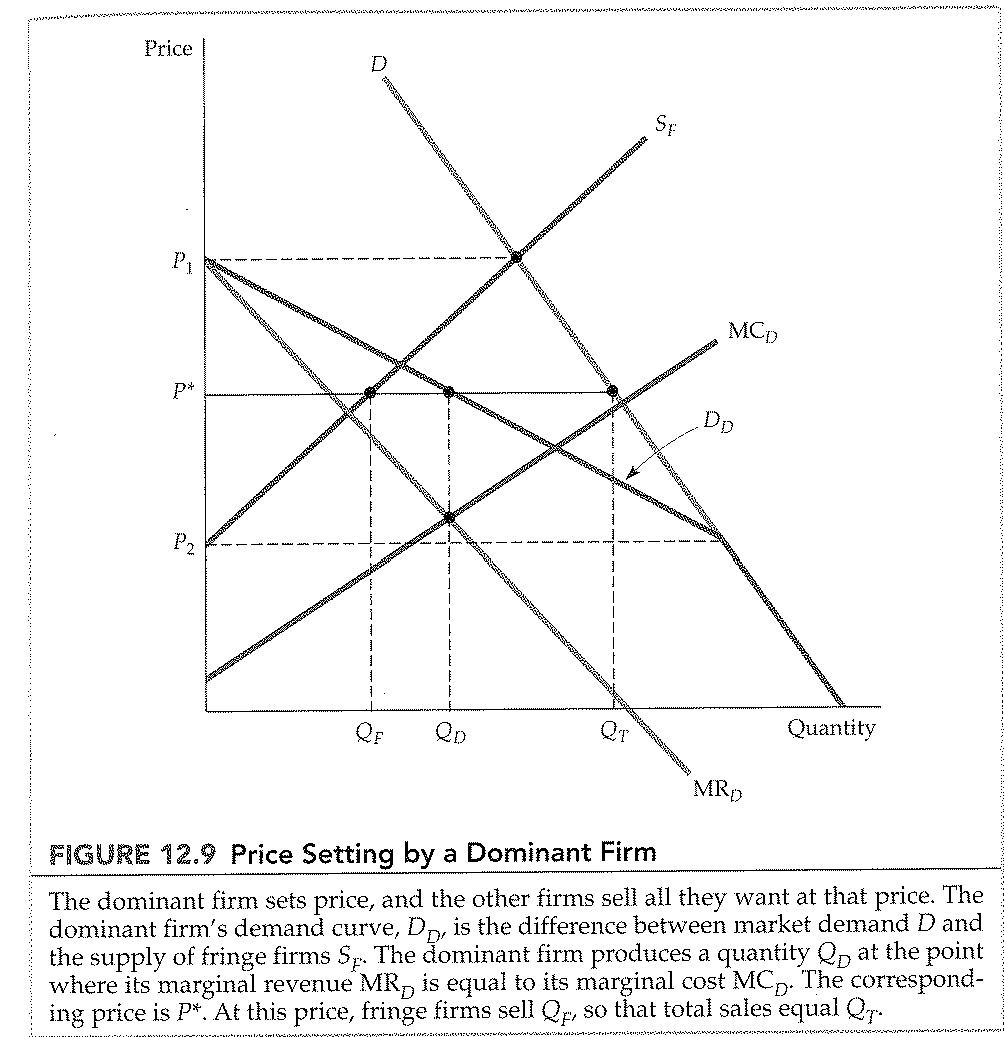 CHAPTER 12:  Monopolistic competition and OligopolyThe OPEC oil cartel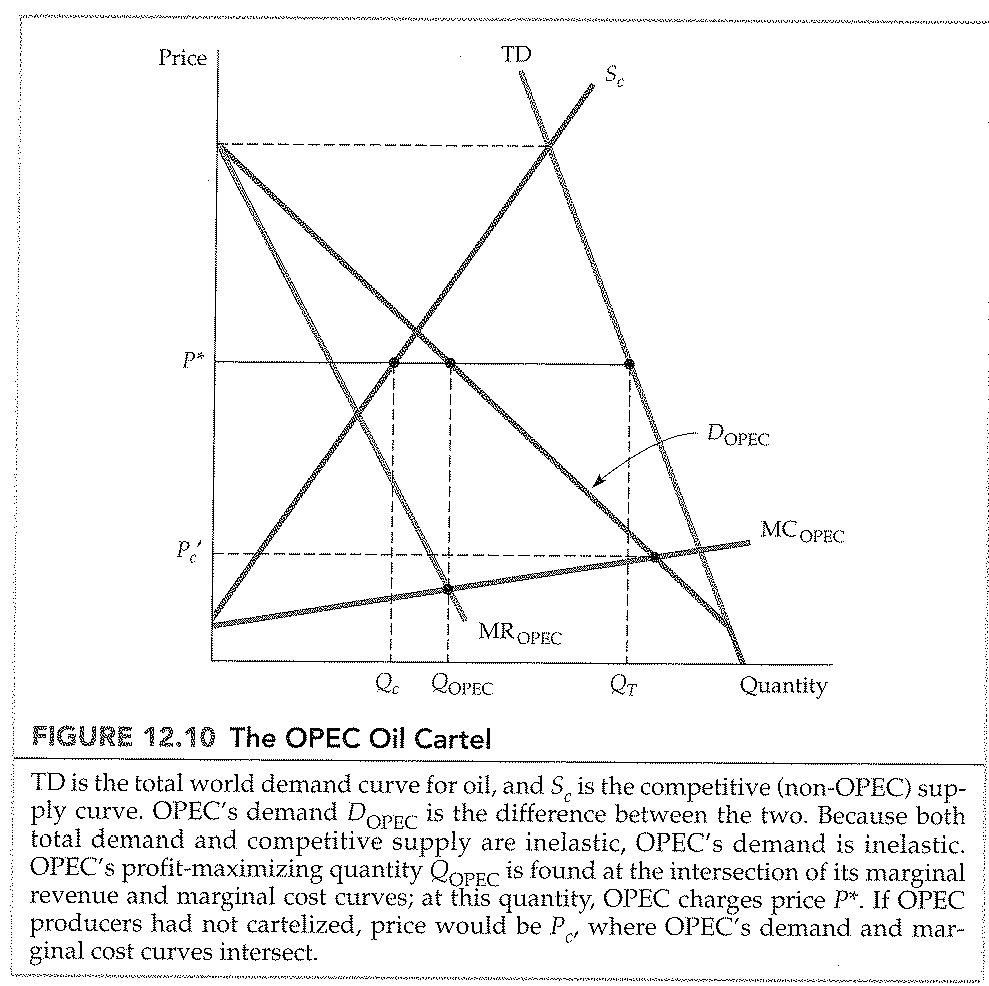 